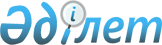 Еңбекшілдер аудандық мәслихатының 2016 жылғы 26 желтоқсандағы № С-8/3 "2017-2019 жылдарға арналған аудандық бюджет туралы" шешіміне өзгерістер енгізу туралыАқмола облысы Еңбекшілдер аудандық мәслихатының 2017 жылғы 11 желтоқсандағы № С-17/2 шешімі. Ақмола облысының Әділет департаментінде 2017 жылғы 20 желтоқсанда № 6235 болып тіркелді
      РҚАО-ның ескертпесі.

      Құжаттың мәтінінде түпнұсқаның пунктуациясы мен орфографиясы сақталған.
      Қазақстан Республикасының 2008 жылғы 4 желтоқсандағы Бюджет кодексінің 109 бабына, Қазақстан Республикасының 2001 жылғы 23 қаңтардағы "Қазақстан Республикасындағы жергілікті мемлекеттік басқару және өзін-өзі басқару туралы" Заңының 6 бабының 1 тармағының 1) тармақшасына сәйкес, Еңбекшілдер аудандық мәслихаты ШЕШІМ ҚАБЫЛДАДЫ:
      1. Еңбекшілдер аудандық мәслихатының "2017-2019 жылдарға арналған аудандық бюджет туралы" 2016 жылғы 26 желтоқсандағы № С-8/3 (Нормативтік құқықтық актілерді мемлекеттік тіркеу тізілімінде № 5687 тіркелген, 2017 жылдың 20 қаңтарында "Еңбекшілдер жаршысы" - "Вести Енбекшильдерья" газетінде жарияланған) шешіміне келесі өзгерістер енгізілсін:
      1 тармақ жаңа редакцияда баяндалсын:
      "1. 2017-2019 жылдарға арналған аудандық бюджет 1, 2 және 3 қосымшаларға сәйкес, оның ішінде 2017 жылға келесі көлемдерде бекітілсін:
      1) кірістер 2 933 815,3 мың теңге, оның ішінде:
      салықтық түсімдер – 794 820 мың теңге;
      салықтық емес түсімдер – 1 288 мың теңге;
      негізгі капиталды сатудан түсетін түсімдер – 1 472 мың теңге;
      трансферттердің түсімдері – 2 136 235,3 мың теңге;
      2) шығындар – 2 928 069,8 мың теңге;
      3) таза бюджеттік кредит беру – 6 697 мың теңге, оның ішінде:
      бюджеттік кредиттер – 9 914 мың теңге;
      бюджеттік кредиттерді өтеу – 3 217 мың теңге;
      4) қаржы активтерімен жасалатын операциялар бойынша сальдо – 38 300 теңге;
      5) бюджет тапшылығы (профицит) – - 39 251,5 мың теңге;
      6) бюджет тапшылығын қаржыландыру (профицитті пайдалану) – 39 251,5 мың теңге.";
      Көрсетілген шешімнің 1, 5, 6 қосымшалары осы шешімнің 1, 2, 3 қосымшаларына сәйкес жаңа редакцияда баяндалсын.
      2. Осы шешім Ақмола облысының Әділет департаментінде мемлекеттік тіркелген күнінен бастап күшіне енеді және 2017 жылдың 1 қаңтарынан бастап қолданысқа енгізіледі.
      "КЕЛІСІЛДІ"
      "11" желтоқсан 2017 жыл 2017 жылға арналған аудандық бюджет 2017 жылға арналған республикалық бюджеттен берілетін нысаналы трансферттер мен кредиттер 2017 жылға облыстық бюджеттен берілетін нысаналы трансферттер
					© 2012. Қазақстан Республикасы Әділет министрлігінің «Қазақстан Республикасының Заңнама және құқықтық ақпарат институты» ШЖҚ РМК
				
      Аудандық мәслихат
сессиясының төрағасы

Қ.Тастанбеков

      Аудандық мәслихат
хатшысы

С.Шәуенов

      Ақмола облысы
Еңбекшілдер ауданының әкімі

А.Қиықов
Еңбекшілдер аудандық
мәслихатының
2017 жылғы 11 желтоқсандағы
№ С-17/2 шешіміне
1 қосымшаЕңбекшілдер аудандық
мәслихатының
2016 жылғы 26 желтоқсандағы
№ С-8/3 шешіміне
1 қосымша
Санаты
Санаты
Санаты
Санаты
Сома
мың теңге
Сыныбы
Сыныбы
Сыныбы
Сома
мың теңге
Ішкі сыныбы
Ішкі сыныбы
Сома
мың теңге
Атауы
Сома
мың теңге
1
2
3
4
5
1. Кірістер
2933815,3
1
Салықтық түсімдер
794820
1
Табыс салығы
11638
2
Жеке табыс салығы
11638
3
Әлеуметтiк салық
317702
1
Әлеуметтiк салық
317702
4
Меншiкке салынатын салықтар
409180
1
Мүлiкке салынатын салықтар
368646
3
Жер салығы
7800
4
Көлiк құралдарына салынатын салық
29734
5
Бірыңғай жер салығы
3000
5
Тауарларға, жұмыстарға және қызметтерге салынатын iшкi салықтар
53700
2
Акциздер
1600
3
Табиғи және басқа да ресурстарды пайдаланғаны үшiн түсетiн түсiмдер
42800
4
Кәсiпкерлiк және кәсiби қызметтi жүргiзгенi үшiн алынатын алымдар
9300
8
Заңдық маңызы бар әрекеттерді жасағаны және (немесе) оған уәкілеттігі бар мемлекеттік органдар немесе лауазымды адамдар құжаттар бергені үшін алынатын міндетті төлемдер
2600
1
Мемлекеттік баж
2600
2
Салықтық емес түсiмдер
1288
1
Мемлекеттік меншіктен түсетін кірістер
885
5
Мемлекеттік меншiгінде мүлiктi жалға беруден түсетiн кiрiстер
880
7
Мемлекеттік бюджеттен берілген кредиттер бойынша сыйақылар
5
6
Басқа да салықтық емес түсімдер
403
1
Басқа да салықтық емес түсімдер
403
3
Негізгі капиталды сатудан түсетін түсімдер
1472
1
Мемлекеттік мекемелерге бекітілген мемлекеттік мүлікті сату
800
1
Мемлекеттік мекемелерге бекітілген мемлекеттік мүлікті сату
800
3
Жердi және материалдық емес активтердi сату
672
1
Жерді сату
672
4
Трансферттердің түсімдері
2136235,3
2
Мемлекеттік басқарудың жоғары тұрған органдарынан түсетiн трансферттер
2136235,3
2
Облыстық бюджеттен түсетiн трансферттер
2136235,3
Функционалдық топ
Функционалдық топ
Функционалдық топ
Функционалдық топ
Функционалдық топ
Сома
мың теңге
Кіші функция
Кіші функция
Кіші функция
Кіші функция
Сома
мың теңге
Бюджеттік бағдарламалардың әкiмшiсi
Бюджеттік бағдарламалардың әкiмшiсi
Бюджеттік бағдарламалардың әкiмшiсi
Сома
мың теңге
Бағдарлама
Бағдарлама
Сома
мың теңге
Атауы
Сома
мың теңге
II. Шығындар
2928069,8
01
Жалпы сипаттағы мемлекеттік қызметтер
339522,3
1
Мемлекеттік басқарудың жалпы функцияларын орындайтын өкiлдi, атқарушы және басқа органдар
280430,3
112
Аудан (облыстық маңызы бар қала) мәслихатының аппараты
16097
001
Аудан (облыстық маңызы бар қала) мәслихатының қызметін қамтамасыз ету жөніндегі қызметтер
16097
122
Аудан (облыстық маңызы бар қала) әкімінің аппараты
84019
001
Аудан (облыстық маңызы бар қала) әкімінің қызметін қамтамасыз ету жөніндегі қызметтер
80259
003
Мемлекеттік органның күрделі шығыстары
3760
123
Қаладағы аудан, аудандық маңызы бар қала, кент, ауыл, ауылдық округ әкімінің аппараты
180314,3
001
Қаладағы аудан, аудандық маңызы бар қаланың, кент, ауыл, ауылдық округ әкімінің қызметін қамтамасыз ету жөніндегі қызметтер
172614,3
022
Мемлекеттік органның күрделі шығыстары
7700
2
Қаржылық қызмет
467
459
Ауданның (облыстық маңызы бар қаланың) экономика және қаржы бөлімі
467
010
Жекешелендіру, коммуналдық меншікті басқару, жекешелендіруден кейінгі қызмет және осыған байланысты дауларды реттеу 
467
9
Жалпы сипаттағы өзге де мемлекеттік қызметтер
58625
459
Ауданның (облыстық маңызы бар қаланың) экономика және қаржы бөлімі
31389
001
Ауданның (облыстық маңызы бар қаланың) экономикалық саясатын қалыптастыру мен дамыту, мемлекеттік жоспарлау, бюджеттік атқару және коммуналдық меншігін басқару саласындағы мемлекеттік саясатты іске асыру жөніндегі қызметтер
24905,3
015
Мемлекеттік органның күрделі шығыстары
6483,7
458
Ауданның (облыстық маңызы бар қаланың) тұрғын үй-коммуналдық шаруашылығы, жолаушылар көлігі және автомобиль жолдары бөлімі
14234
001
Жергілікті деңгейде тұрғын үй-коммуналдық шаруашылығы, жолаушылар көлігі және автомобиль жолдары саласындағы мемлекеттік саясатты іске асыру жөніндегі қызметтер
14234
494
Ауданның (облыстық маңызы бар қаланың) кәсіпкерлік және өнеркәсіп бөлімі
13002
001
Жергілікті деңгейде кәсіпкерлікті және өнеркәсіпті дамыту саласындағы мемлекеттік саясатты іске асыру жөніндегі қызметтер
9932
003
Мемлекеттік органның күрделі шығыстары
3070
02
Қорғаныс
6104,8
1
Әскери мұқтаждар
2617
122
Аудан (облыстық маңызы бар қала) әкімінің аппараты
2617
005
Жалпыға бірдей әскери міндетті атқару шеңберіндегі іс-шаралар
2617
2
Төтенше жағдайлар жөнiндегi жұмыстарды ұйымдастыру
3487,8
122
Аудан (облыстық маңызы бар қала) әкімінің аппараты
3487,8
006
Аудан (облыстық маңызы бар қала) ауқымындағы төтенше жағдайлардың алдын алу және оларды жою
3087,8
007
Аудандық (қалалық) ауқымдағы дала өрттерінің, соңдай-ақ мемлекеттік өртке қарсы қызмет органдары құрылмаған елді мекендерде өрттердің алдың алу және оларды сөндіру жөніндегі іс-шаралар
400
03
Қоғамдық тәртіп, қауіпсіздік, құқықтық, сот, қылмыстық-атқару қызметі
2400
9
Қоғамдық тәртіп және қауіпсіздік саласындағы өзге де қызметтер 
2400
458
Ауданның (облыстық маңызы бар қаланың) тұрғын үй-коммуналдық шаруашылығы, жолаушылар көлігі және автомобиль жолдары бөлімі
2400
021
Елдi мекендерде жол қозғалысы қауiпсiздiгін қамтамасыз ету
2400
04
Бiлiм беру
1880885,9
1
Мектепке дейiнгі тәрбие және оқыту
79491,5
464
Ауданның (облыстық маңызы бар қаланың) білім бөлімі
79491,5
009
Мектепке дейінгі тәрбие мен оқыту ұйымдарының қызметін қамтамасыз ету
40821,5
040
Мектепке дейінгі білім беру ұйымдарында мемлекеттік білім беру тапсырысын іске асыруға
38670
2
Бастауыш, негізгі орта және жалпы орта білім беру
1592249,4
464
Ауданның (облыстық маңызы бар қаланың) білім бөлімі
1470672,2
003
Жалпы білім беру
1447030,2
006
Балаларға қосымша білім беру 
23642
465
 Ауданның (облыстық маңызы бар қаланың) дене шынықтыру және спорт бөлімі
26425,2
017
 Балалар мен жасөспірімдерге спорт бойынша қосымша білім беру
26425,2
472
Ауданның (облыстық маңызы бар қаланың) құрылыс, сәулет және қала құрылысы бөлімі
95152
022
Бастауыш, негізгі орта және жалпы орта білім беру объектілерін салу және реконструкциялау 
95152
4
Техникалық және кәсіптік, орта білімнен кейінгі білім беру
23015
464
Ауданның (облыстық маңызы бар қаланың) білім бөлімі
23015
018
Кәсіптік оқытуды ұйымдастыру
23015
9
Бiлiм беру саласындағы өзге де қызметтер
186130
464
Ауданның (облыстық маңызы бар қаланың) білім бөлімі
186130
001
Жергілікті деңгейде білім беру саласындағы мемлекеттік саясатты іске асыру жөніндегі қызметтер
11593
005
Ауданның (облыстық маңызы бар қаланың) мемлекеттік білім беру мекемелер үшін оқулықтар мен оқу-әдiстемелiк кешендерді сатып алу және жеткізу
20754,2
007
Аудандық (қалалық) ауқымдағы мектеп олимпиадаларын және мектептен тыс іс-шараларды өткiзу
 1512,4
015
Жетім баланы (жетім балаларды) және ата-аналарының қамқорынсыз қалған баланы (балаларды) күтіп-ұстауға қамқоршыларға (қорғаншыларға) ай сайынғы ақшалай қаражат төлемі
9958
067
Ведомстволық бағыныстағы мемлекеттік мекемелерінің және ұйымдарының күрделі шығыстары 
142312,4
06
Әлеуметтiк көмек және әлеуметтiк қамсыздандыру
128328
1
Әлеуметтік көмек
11519
451
Ауданның (облыстық маңызы бар қаланың) жұмыспен қамту және әлеуметтік бағдарламалар бөлімі
11519
016
18 жасқа дейінгі балаларға мемлекеттік жәрдемақылар
1912
025
Өрлеу жобасы бойынша келісілген қаржылай көмекті енгізу
9607
2
Әлеуметтiк көмек
94344,3
451
Ауданның (облыстық маңызы бар қаланың) жұмыспен қамту және әлеуметтік бағдарламалар бөлімі
94344,3
002
Жұмыспен қамту бағдарламасы
38893,8
006
Тұрғын үйге көмек көрсету
1145
007
Жергілікті өкілетті органдардың шешімі бойынша мұқтаж азаматтардың жекелеген топтарына әлеуметтік көмек
12423
010
Үйден тәрбиеленіп оқытылатын мүгедек балаларды материалдық қамтамасыз ету
208
015
Зейнеткерлер мен мүгедектерге әлеуметтiк қызмет көрсету аумақтық орталығы
22259
017
Мүгедектерді оңалту жеке бағдарламасына сәйкес, мұқтаж мүгедектерді міндетті гигиеналық құралдармен және ымдау тілі мамандарының қызмет көрсетуін, жеке көмекшілермен қамтамасыз ету
6558
023
Жұмыспен қамту орталықтарының қызметін қамтамасыз ету
12857,5
9
Әлеуметтiк көмек және әлеуметтiк қамтамасыз ету салаларындағы өзге де қызметтер
22464,7
451
Ауданның (облыстық маңызы бар қаланың) жұмыспен қамту және әлеуметтік бағдарламалар бөлімі
22464,7
001
Жергілікті деңгейде халық үшін әлеуметтік бағдарламаларды жұмыспен қамтуды қамтамасыз етуді іске асыру саласындағы мемлекеттік саясатты іске асыру жөніндегі қызметтер
17957,4
021
Мемлекеттік органның күрделі шығыстары
170
011
Жәрдемақыларды және басқа да әлеуметтік төлемдерді есептеу, төлеу мен жеткізу бойынша қызметтерге ақы төлеу
273
050
Қазақстан Республикасында мүгедектердің құқықтарын қамтамасыз ету және өмір сүру сапасын жақсарту жөніндегі 2012 - 2018 жылдарға арналған іс-шаралар жоспарын іске асыру 
3815
054
Үкіметтік емес ұйымдарда мемлекеттік әлеуметтік тапсырысты орналастыру
249,3
07
Тұрғын үй-коммуналдық шаруашылық
147748
1
Тұрғын үй шаруашылығы
74696
458
Ауданның (облыстық маңызы бар қаланың) тұрғын үй-коммуналдық шаруашылығы, жолаушылар көлігі және автомобиль жолдары бөлімі
545
003
Мемлекеттік тұрғын үй қорының сақтаулуын үйымдастыру
545
472
Ауданның (облыстық маңызы бар қаланың) құрылыс, сәулет және қала құрылысы бөлімі
74151
003
Коммуналдық тұрғын үй қорының тұрғын үйін жобалау және (немесе) салу, реконструкциялау
22671
058
Елді мекендердегі сумен жабдықтау және су бұру жүйелерін дамыту
51480
2
Коммуналдық шаруашылық
61995
123
Қаладағы аудан, аудандық маңызы бар қала, кент, ауыл, ауылдық округ әкімінің аппараты
352
014
Елді мекендерді сумен жабдықтауды ұйымдастыру
352
458
Ауданның (облыстық маңызы бар қаланың) тұрғын үй-коммуналдық шаруашылығы, жолаушылар көлігі және автомобиль жолдары бөлімі
61643
012
Сумен жабдықтау және су бұру жүйесінің жұмыс істеуі
16745
026
Ауданның (облыстық маңызы бар қаланың) коммуналдық меншігіндегі жылу жүйелерін қолдануды ұйымдастыру
44898
3
Елді-мекендерді абаттандыру
11057
123
Қаладағы аудан, аудандық маңызы бар қала, кент, ауыл, ауылдық округ әкімінің аппараты
5657
008
Елді мекендердегі көшелереді жарықтандыру
3457
011
Елді мекендерді абаттандыру мен көгалдандыру
2200
458
Ауданның (облыстық маңызы бар қаланың) тұрғын үй-коммуналдық шаруашылығы, жолаушылар көлігі және автомобиль жолдары бөлімі
5400
016
Елді мекендердің санитариясын қамтамасыз ету
3400
018
Елді мекендерді абаттандыру және көгалдандыру
2000
08
Мәдениет, спорт, туризм және ақпараттық кеңістiк
174799,5
1
Мәдениет саласындағы қызмет 
60080
455
Ауданның (облыстық маңызы бар қаланың) мәдениет және тілдерді дамыту бөлімі
60080
003
Мәдени-демалыс жұмысын қолдау
60080
2
Спорт
30525,2
465
Ауданның (облыстық маңызы бар қаланың) дене шынықтыру және спорт бөлімі
30525,2
001
Жергілікті деңгейде дене шынықтыру және спорт саласындағы мемлекеттік саясатты іске асыру жөніндегі қызметтер
22937,2
006
Аудандық (облыстық маңызы бар қалалық) деңгейде спорттық жарыстар өткiзу
410
007
Әртүрлi спорт түрлерi бойынша аудан (облыстық маңызы бар қала) құрама командаларының мүшелерiн дайындау және олардың облыстық спорт жарыстарына қатысуы
7178
3
Ақпараттық кеңiстiк
51908,7
455
Ауданның (облыстық маңызы бар қаланың) мәдениет және тілдерді дамыту бөлімі
43908,7
006
Аудандық (қалалық) кiтапханалардың жұмыс iстеуi
38914,1
007
Мемлекеттік тілді және Қазақстан халқының басқа да тілдерін дамыту
4994,6
456
Ауданның (облыстық маңызы бар қаланың) ішкі саясат бөлімі
8000
002
Мемлекеттік ақпараттық саясат жүргізу жөніндегі қызметтер
8000
9
Мәдениет, спорт, туризм және ақпараттық кеңiстiктi ұйымдастыру жөнiндегi өзге де қызметтер
32285,6
455
Ауданның (облыстық маңызы бар қаланың) мәдениет және тілдерді дамыту бөлімі
14991
001
Жергілікті деңгейде тілдерді және мәдениетті дамыту саласындағы мемлекеттік саясатты іске асыру жөніндегі қызметтер
9881
010
Мемлекеттік органның күрделі шығыстары
3066
032
Ведомстволық бағыныстағы мемлекеттік мекемелерінің және ұйымдарының күрделі шығыстары
2044
456
Ауданның (облыстық маңызы бар қаланың) ішкі саясат бөлімі
17294,6
001
Жергілікті деңгейде ақпарат, мемлекеттілікті нығайту және азаматтардың әлеуметтік сенімділігін қалыптастыру саласында мемлекеттік саясатты іске асыру жөніндегі қызметтер
11368,7
003
Жастар саясаты саласында іс-шараларды іске асыру
5925,9
10
Ауыл, су, орман, балық шаруашылығы, ерекше қорғалатын табиғи аумақтар, қоршаған ортаны және жануарлар дүниесін қорғау, жер қатынастары
87220,6
1
Ауыл шаруашылығы
 74757,5
462
Ауданның (облыстық маңызы бар қаланың) ауыл шаруашылығы бөлімі
14409,2
001
Жергілікті деңгейде ауыл шаруашылығы саласындағы мемлекеттік саясатты іске асыру жөніндегі қызметтер 
14109,2
006
Мемлекеттік органның күрделі шығыстары
300
473
Ауданның (облыстық маңызы бар қаланың) ветеринария бөлімі
60348,3
001
Жергілікті деңгейде ветеринария саласындағы мемлекеттік саясатты іске асыру жөніндегі қызметтер
12630,6
003
Мемлекеттік органның күрделі шығыстары
400
007
Қаңғыбас иттер мен мысықтарды аулауды және жоюды ұйымдастыру
676
047
Жануарлардың саулығы мен адамның денсаулығына қауіп төндіретін, алып қоймай залалсыздандырылған (зарарсыздандырылған) және қайта өңделген жануарлардың, жануарлардан алынатын өнімдер мен шикізаттың құнын иелеріне өтеу
1775
010
Ауыл шаруашылығы жануарларын сәйкестендіру жөніндегі іс-шараларды өткізу
99
011
Эпизоотияға қарсы іс-шаралар жүргізу
44767,7
6
Жер қатынастары
9193
463
Ауданның (облыстық маңызы бар қаланың) жер қатынастары бөлімі
9193
001
Аудан (облыстық маңызы бар қала) аумағында жер қатынастарын реттеу саласындағы мемлекеттік саясатты іске асыру жөніндегі қызметтер
9013
007
Мемлекеттік органның күрделі шығыстары
180
9
Ауыл, су, орман, балық шаруашылығы, қоршаған ортаны қорғау және жер қатынастары саласындағы басқа да қызметтер
3270,1
459
Ауданның (облыстық маңызы бар қаланың) экономика және қаржы бөлімі
3270,1
099
Мамандардың әлеуметтік көмек көрсетуі жөніндегі шараларды іске асыру
3270,1
11
Өнеркәсіп, сәулет, қала құрылысы және құрылыс қызметі
22109
2
Сәулет, қала құрылысы және құрылыс қызметі
22109
467
Ауданның (облыстық маңызы бар қаланың) құрылыс бөлімі
1687
001
Жергілікті деңгейде құрылыс саласындағы мемлекеттік саясатты іске асыру жөніндегі қызметтер
1687
468
Ауданның (облыстық маңызы бар қаланың) сәулет және қала құрылысы бөлімі
1672
001
Жергілікті деңгейде сәулет және қала құрылысы саласындағы мемлекеттік саясатты іске асыру жөніндегі қызметтер
1672
472
 Ауданның (облыстық маңызы бар қаланың) құрылыс, сәулет және қала құрылысы бөлімі
18750
001
Жергілікті деңгейде құрылыс, сәулет және қала құрылысы саласындағы мемлекеттік саясатты іске асыру жөніндегі қызметтер
17750
015
Мемлекеттік органның күрделі шығыстары
1000
12
Көлiк және коммуникация
81157,8
1
Автомобиль көлiгi
81157,8
458
Ауданның (облыстық маңызы бар қаланың) тұрғын үй-коммуналдық шаруашылығы, жолаушылар көлігі және автомобиль жолдары бөлімі
81157,8
023
Автомобиль жолдарының жұмыс істеуін қамтамасыз ету
81157,8
13
Басқалар
11376,6
3
Кәсiпкерлiк қызметтi қолдау және бәсекелестікті қорғау
87
494
Ауданның (облыстық маңызы бар қаланың) кәсіпкерлік және өнеркәсіп бөлімі
87
006
Кәсіпкерлік қызметті қолдау
87
9
Басқалар 
11289,6
123
Қаладағы аудан, аудандық маңызы бар қала, кент, ауыл, ауылдық округ әкімінің аппараты
11288,6
040
Өңірлерді дамытудың 2020 жылға дейінгі бағдарламасы шеңберінде өңірлерді экономикалық дамытуға жәрдемдесу бойынша шараларды іске асыру
11288,6
459
Ауданның (облыстық маңызы бар қаланың) экономика және қаржы бөлімі
1
012
Ауданның (облыстық маңызы бар қаланың) жергілікті атқарушы органының резерві 
1
14
Борышқа қызмет көрсету
5
1
Борышқа қызмет көрсету
5
459
Ауданның (облыстық маңызы бар қаланың) экономика және қаржы бөлімі 
5
021
Жергілікті атқарушы органдардың облыстық бюджеттен қарыздар бойынша сыйақылар мен өзге де төлемдерді төлеу бойынша борышына қызмет көрсету 
5
15
Трансферттер
46412,3
1
Трансферттер
46412,3
459
Ауданның (облыстық маңызы бар қаланың) экономика және қаржы бөлімі
46412,3
024
Заңнаманы өзгертуге байланысты жоғарғы тұрған бюджеттің шығындарын өтеуге төменгі тұрған бюджеттен ағымдағы нысаналы трансферттер
7584
051
 Жергілікті өзін-өзі басқару органдарына берілетін трансферттер
19473,8
006
Нысаналы пайдаланылмаған (толық пайдаланылмаған) трансферттерді қайтару
19354,3
054
Қазақстан Республикасының Ұлттық қорынан берілетін нысаналы трансферт есебінен республикалық бюджеттен бөлінген пайдаланылмаған (түгел пайдаланылмаған) нысаналы трансферттердің сомасын қайтару
0,2
III. Таза бюджеттiк кредит беру 
6697
Бюджеттiк кредиттер 
9914
10
Ауыл, су, орман, балық шаруашылығы, ерекше қорғалатын табиғи аумақтар, қоршаған ортаны және жануарлар дүниесін қорғау, жер қатынастары
9914
1
Ауыл шаруашылығы
9914
459
Ауданның (облыстық маңызы бар қаланың) экономика және қаржы бөлімі
9914
018
Мамандарды әлеуметтік қолдау шараларын іске асыруға берілетін бюджеттік кредиттер
9914
5
Бюджеттік кредиттерді өтеу
3217
1
Бюджеттік кредиттерді өтеу
3217
1
Мемлекеттік бюджеттен берілген бюджеттік кредиттерді өтеу
3217
IV. Қаржы активтерiмен жасалатын операциялар бойынша сальдо 
38300
13
Басқалар
38300
9
Басқалар
38300
458
Ауданның (облыстық маңызы бар қаланың) тұрғын үй-коммуналдық шаруашылығы, жолаушылар көлігі және автомобиль жолдары бөлімі
38300
065
Заңды тұлғалардың жарғылық капиталын қалыптастыру немесе ұлғайту
38300
V. Бюджет тапшылығы (профицит)
-39251,5
VI. Бюджет тапшылығын қаржыландыру (профицитті пайдалану)
39251,5
7
Қарыздар түсімі
9914
1
Мемлекеттік ішкі қарыздар 
9914
2
Қарыз алу келісім-шарттары
9914
16
Қарыздарды өтеу
3217
1
Қарыздарды өтеу
3217
459
Ауданның (облыстық маңызы бар қаланың) экономика және қаржы бөлімі
3217
005
Жергілікті атқарушы органның жоғары тұрған бюджет алдындағы борышын өтеу
3217
8 
Пайдаланатын бюджет қаражатының қалдықтары
32554,5
1
Бюджет қаражаты қалдықтары
32554,5
1
Бюджет қаражатының бос қалдықтары
32554,5
01
Бюджет қаражатының бос қалдықтары
32554,5Еңбекшілдер аудандық
мәслихатының
2017 жылғы 11 желтоқсандағы
№ С-17/2 шешіміне
2 қосымшаЕңбекшілдер аудандық
мәслихатының
2016 жылғы 26 желтоқсандағы
№ С-8/3 шешіміне
5 қосымша
Атауы
Сома
мың теңге
1
2
Барлығы
35582,3
Ағымдағы нысаналы трансферттер
22668,3
оның ішінде:
Ауданның білім бөлімі
3254
Оқу кезеңінде негізгі қызметкерді алмастырғаны үшін мұғалімдерге қосымша ақы төлеуге
1336
Тілдік курстар бойынша тағылымдамадан өткен мұғалімдерге қосымша ақы төлеуге
159
Ауданның жұмыспен қамту және әлеуметтік бағдарламалар бөлімі 
21173,3
Ымдау тілі мамандарына қызмет көрсетуге
551
Өрлеу жобасы бойынша келісілген қаржылай көмекті енгізуге 
9236
Мүгедектерді міндетті гигиеналық құралдармен қамтамасыз ету нормаларын көбейтуге
3264
Еңбек нарығын дамытуға
7873
Үкіметтік емес ұйымдарға мемлекеттік әлеуметтік тапсырысты орналастыруға
249,3
Бюджеттік кредиттер
9914
Ауданның экономика және қаржы бөлімі
9914
Мамандарды әлеуметтік қолдау шараларын іске асыру үшін жергілікті атқарушы органдарға берілетін бюджеттік кредиттер
9914Еңбекшілдер аудандық
мәслихатының
2017 жылғы 11 желтоқсандағы
№ С-17/2 шешіміне
3 қосымшаЕңбекшілдер аудандық
мәслихатының
2016 жылғы 26 желтоқсандағы
№ С-8/3 шешіміне
6 қосымша
Атауы
Сома
мың теңге
1
2
Барлығы 
400345
Ағымдағы нысаналы трансферттер 
217989
оның ішінде:
Ауданның білім бөлімі 
91925,5
Жергілікті ұлт өкілдеріне жатпайтын мектеп оқушылары үшін мемлекеттік тілден іс шаралар өткізуге
194
Аңғал батыр ауылының Амангелді орта мектебінің күрделі жөндеуіне
88369,1
Мектептерге арналған оқулықтарды сатып алуға және жеткізуге
2284,4
Суицидтің алдын алу бойынша семинарларда мектеп педагогтарын оқытуға 
1078
Ауданның ветеринария бөлімі 
46542,7
Бруцеллезбен ауыратын санитарлық союға жіберілетін ауыл шаруашылығы малдарының (ірі қара және ұсақ малдың) құнын өтеуге
1775
Эпизиоотияға қарсы іс-шараларды жүргізуге 
44767,7
Ауданның тұрғын үй-коммуналдық шаруашылығы, жолаушылар көлігі және автомобильдер жолдары бөлімі
55000
Степняк қаласының көше-жол жамылғысының ағымдағы жөндеуіне
30000
Жылумен жабдықтайтын кәсіпорындарды жылу беру мезгіліне дайындауға
25000
Ауданның жұмыспен қамту әлеуметтік бағдарламалар бөлімі
24520,8
Қысқа мерзімдік кәсіби оқытуды іске асыруға
24520,8
Нысаналы даму трансферттері
182356
оның ішінде:
182356
Ауданның (облыстық маңызы бар қаланың) құрылыс бөлімі 
144056
Невское ауылында 80 орындық мектептің құрылысына
90000
Құдықағаш ауылының Құдықағаш орта мектебіне инженерлік желілермен блок-модульді қазандық салуға жобалау-сметалық құжаттама әзірлеуге
2576
Мамай ауылында су құбыры желілерін қайта құру
51480
Ауданның тұрғын үй-коммуналдық шаруашылығы, жолаушылар көлігі және автомобильдер жолдары бөлімі
38300
"Степняк су" шаруашылық жүргізу құқығындағы мемлекеттік коммуналдық кәсіпорнының жарғылық капиталын үлкейтуге
38300